DODATEK 	Č. 	2 ke smlouvě o zpracování projektové dokumentace a o výkonu autorského dozoru pro veřejnou 	zakázku „Záchrana 	a rehabilitace Arnoldovy vily  -  projekt  zahrady" 	č. II - 17/2021, uzavřené dne 22. 4. 2021 ve znění dodatku č. 1 ke smlouvě  uzavřeného dne 31.5.2021 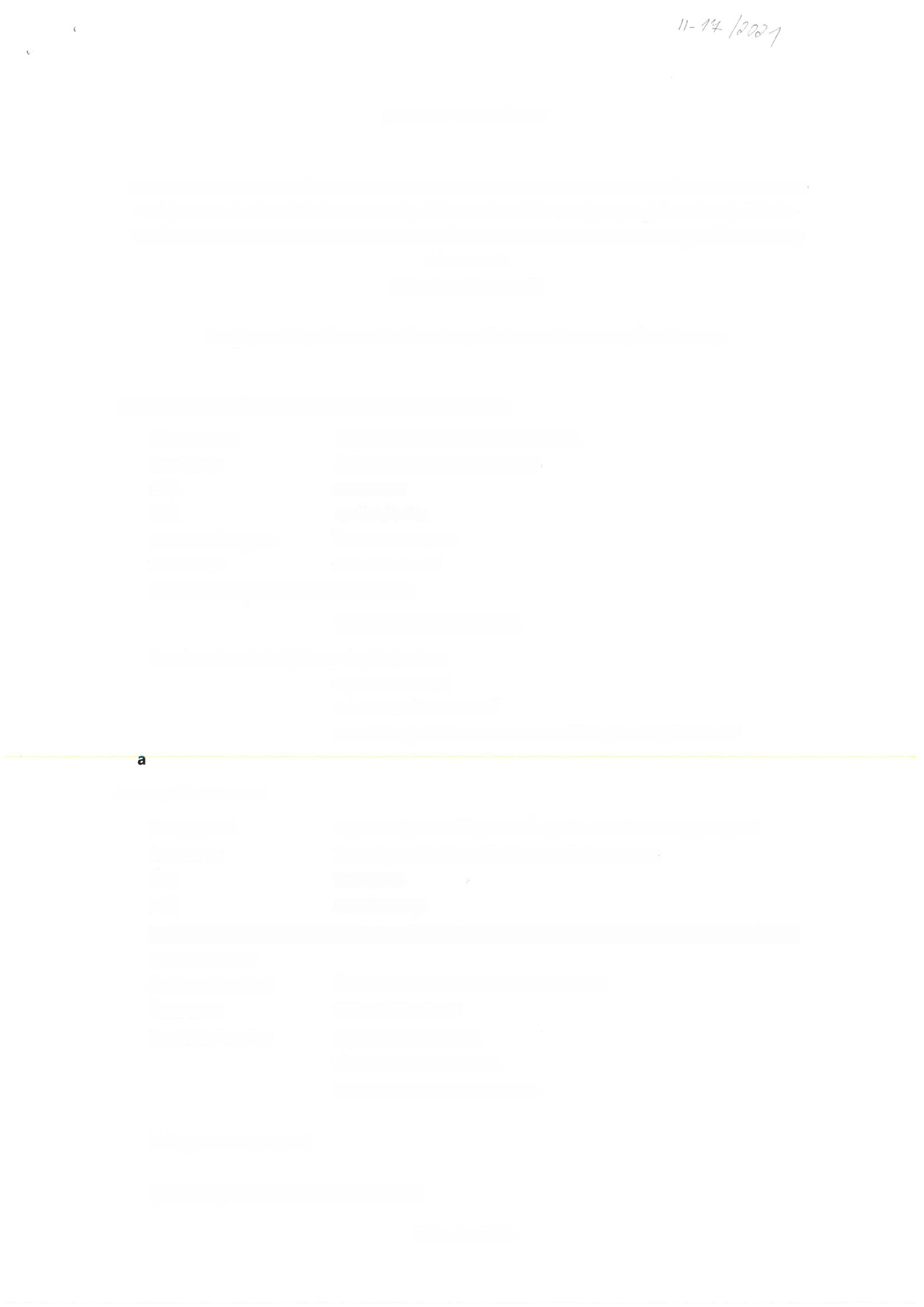 (dále jen „Dodatek  ') který uzavřely níže uvedeného dne, měsíce a roku tyto smluvní strany: I. 	Muzeum 	města Brna, příspěvková organizace Zastoupená: 
Se sídlem: KB Brno -  město 
9537621/0100 Pověřen podpisem tohoto dodatku: Mgr. Zbyněk Šolc, ředitel Ve věcech technických oprávněn jednat: 
*** 
tel.:  ***   e-mail: *** (dále jen „Objednatel") II. 	Atelier 	99 s.r.o. Zastoupená:	Ing. Martinem Jeřábkem a Ing. Petrem Prokšem, jednateli Se sídlem:	Purkyňova 71/99, 612 00 Brno-Královo pole 
IČO:	02463245 DIČ:	CZ02463245 Právnická osoba zapsaná v obchodním rejstříku vedeném Krajským soudem v Brně, pod sp. zn. C 81417 Bankovní spojení: Číslo účtu: Kontaktní osoba: (dále jen „Zhotovitel") (dále též společně „Smluvní strany  ') Stránka 1 z 3 I.  Účel  Dodatku 1.1. 	Smluvní strany tímto Dodatkem mění znění Smlouvy č. II -  17/2021, uzavřené dne 22. 4. 2021 (dále jen „Smlouva") uzavřené mezi  Zhotovitelem a Objednatelem. 1.2. 	Důvodem pro uzavření Dodatku je potřeba změn v projektové dokumentaci spočívající v propojení objektů zahrad mezi  historickými objekty vila  Lów-Beer, vila Tugendhat a Arnoldova vila s ohledem na lepší možnosti využití pro veřejnost. Tyto změny nebylo možné předpokládat při výběrovém řízení, na základě kterého byla Smlouva uzavřena. K propojení objektů dochází na základě smlouvy o spolupráci uzavřené mezi Objednatelem a  Muzeem  Brněnska,  příspěvková  organizace,  se  sídlem  Porta  coeli  1001,  666 	02 Předklášteří, IČO: 00089257. 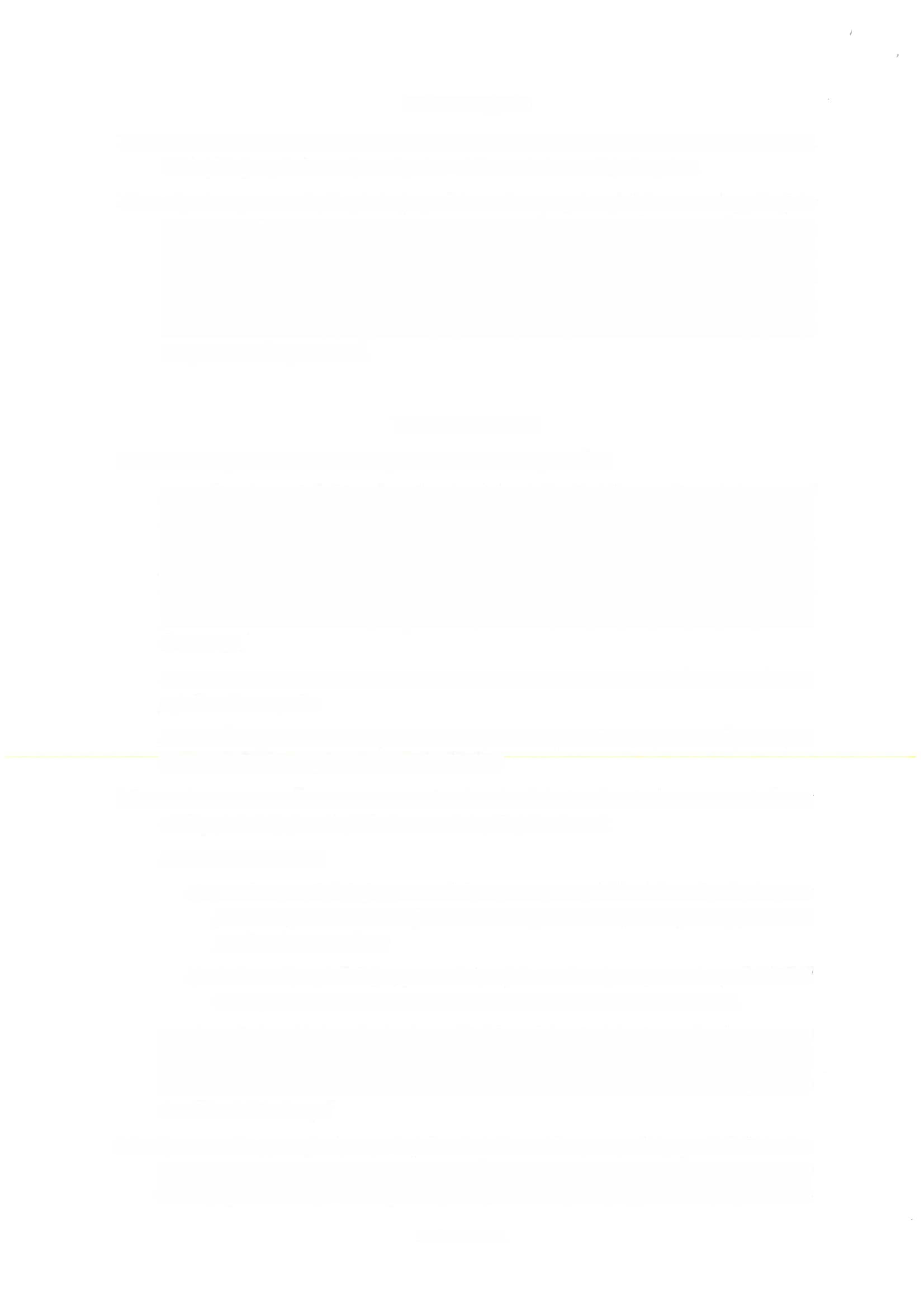 II. Změny Smlouvy 11.1.  Tímto Dodatkem se mění čl. II. Smlouvy v následujícím znění: „II. 1. Předmětem plnění je odborná technická, tvůrčí  a Jiná činnost Zhotovitele, hmotné zachycení jejich  výsledků a poskytnutí výhradní licence k užiti výsledků činností Zhotovitele, včetně jejich   hmotného zachycení  Objednateli.  Hmotným  zachycením 	výsledků činnosti Zhotovitele se rozumí zpracování projektu pro úpravy a vybavení zahrady   na pozemku  p. č. 3330/3 	v blízkosti Arnoldovy vily  (dále jen  „Projekt „2"") a rovněž zpracování projektu pro ohlášení demolice budovy  na pozemku  p. č. 333 1 (dále jen  „Projekt  „ 1 ""),  obojí  v k. ú. Černá Pole. 11.2. Součástí předmětu plnění Projekt  „1" a  Projekt  „2"  je zpracování výkazu  výměr  a položkového rozpočtu. 11.3. Součástí předmětu plnění je také revize plnění Projekt  „2"  a projednání dopadů Jejich změn  s dotčenými   orgány  a stavebním úřadem. 11.2.  V návaznosti na výše uvedené se Smluvní strany dohodly na změně bodu IV.1. Smlouvy -  Ihůty plnění a její změny, které se nově doplňuje bodem c): 
„Zhotovitel se zavazuje a) 	první etapu plnění,  tj. vypracování projektu 	pro ohlášení demolice budovy  na pozemku  p. č. 3331  -  „Projekt   1 “ včetně vypracování výkazu  výměr a zpracování položkového rozpočtu,  a b) 	druhou etapu plnění, tj. vypracování projektu  zahrady 	na pozemku   p. č. 3330/3 -  „Projekt  2",  včetně zpracování výkazu  výměr  a položkového rozpočtu, provést a předat Objednateli 	tak, aby mohla být podoba „Projektu 2" (podle písmene b) ve všech případech  převzata Objednatelem dle odst. X.3. Smlouvy, a to nejpozději  do 8 týdnů ode dne účinnosti Smlouvy. Plnění dle písm. a) je Zhotovitel povinen předat do 4 týdnů  ode dne účinnosti Smlouvy. " 11.3.  Zpracovatel  vypracuje 	úpravy  projektové  dokumentace pro  potřeby 	podání žádosti  o poskytnutí dotace z operačního programu MŽP a poskytne  součinnost při vyřizování  dotace včetně případného dopadu do vyřízení  inženýrské činnost a spolupráce se zpracovatelem Stránka 2 z 3 žádosti o dotaci. Do projektové dokumentace budou  zapracovány požadavky  biologického posouzení,  které zajistí  objednatel. Zpracovatel vypracuje 	úpravy   PD včetně rozpočtu 	a soupisu prací v podobě potřebné pro podání žádosti do 4 týdnů  od podpisu tohoto dodatku. 11.4.  Znění bodu V.2. Smlouvy se nově nahrazuje ujednáním: „Cena za poskytnutí všech částí plnění Zhotovitelem dle této smlouvy  je sjednána  ve výši 728.000,-  Kč bez DPH, přičemž cena za poskytnutí všech částí plnění je dána součtem cen za jednotlivá dílčí plnění, jak je uvedeno v následujících odstavcích." 11.5.  Za bod V.3. Smlouvy se vkládá nový bod V.3a. v následujícím znění: „Cena za poskytnutí revize plnění Projekt „2" a projednání dopadů jejich  změn s dotčenými orgány  a  stavebním úřadem Zhotovitelem je sjednána 	ve výši  144.000,-  Kč bez  DPH. Součástí ceny nejsou zaměření, 	průzkumy nebo řešení majetkoprávních vztahů  s majiteli sousedních nebo dotčených  pozemků a nemovitostí." 2.  Tento  Dodatek  nabývá  platnosti  dnem jeho  podpisu  oprávněnými  zástupci  obou smluvních  stran  a  účinnosti  jeho  uveřejněním  v  souladu  s  §  6   odst.  1  zákona č. 340/201 5 Sb., o zvláštních podmínkách účinnosti některých smluv, uveřejňování těchto smluv a o registru smluv (zákon o registru smluv), ve znění pozdějších předpisů. Smluvní strany se dohodly, že tento Dodatek zašle k uveřejnění v registru smluv Objednatel. 111.3.  Smluvní strany prohlašují, že si Dodatek před jeho podpisem přečetly a dohodly se na celém jeho obsahu, což stvrzují svými podpisy. V Brně dne  	V Brně dne Za Objednatele:	Za Zhotovitele: Muzeum města Brna, příspěvková organizace Mgr. Zbyněk Šolc, ředitel Ing. Martin Jeřábek, jednatel Ing. Petr Prokš, jednatel Stránka 3 z 3 